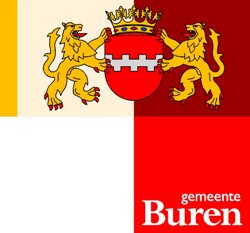 Aanmeldformulier sportaanbod jeugd gemeente BurenNamens welke sportvereniging of sportprofessional wilt u sportaanbod aanmelden?Soort aanbieder: Soort sport:Naam aanvrager:Telefoonnummer:E-mail:Gegevens begeleider(s) van de sportactiviteit Naam: Adres: Mobiel telefoonnummer: E-mail:Korte omschrijving van uw sportactiviteitVoor welke leeftijdscategorie is uw activiteit (0 t/m 12 jaar of 13 t/m 18 jaar)?Hoeveel deelnemers verwacht u tijdens uw activiteit?Is deze activiteit ook toegankelijk voor niet leden? Zo ja, bij wie kunnen niet-leden zich aanmelden?Naam:Mobiel nummer:E-mail:Op welke dag(en) wilt u uw activiteit(en) aanbieden?Wanneer sprake is van meerdere dagen: Tijden op maandag: Tijden op dinsdag: Tijden op woensdag: Tijden op donderdag: Tijden op vrijdag: Tijden op zaterdag: Tijden op zondag:Wilt u deze activiteit(en) eenmalig of wekelijks aanbieden?Op welke locatie(s) wilt u deze activiteit(en) aanbieden?Wat zou een alternatieve locatie kunnen zijn?Hoe zorgt u ervoor dat uw activiteit(en) voldoen aan de RIVM-richtlijnen?Heeft u nog vragen of opmerkingen?